1.06.2020DROGIE  DZIECI!!!!Z okazji Waszego święta składam wszystkim dzieciom najlepsze życzenia : Niech Wasz świat będzie kolorowy i niech wszystkie Wasze marzenia spełnią się !!!!!!!https://www.youtube.com/watch?v=d6suVZNqJRU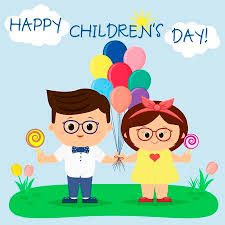 W tym tygodniu rozmawiać będziemy o ciekawych  zawodachNa początek zagadki:1. „Nie smok żaden, nie ma pyska,
dymem zionie, iskry ciska, w lesie
pożre krzaki, drzewa, popiół potem wiatr rozwiewa” (pożar),,Kto pracuje w hełmie,	
pnie się po drabinie,
kiedy syczy ogień i gdy woda płynie?” 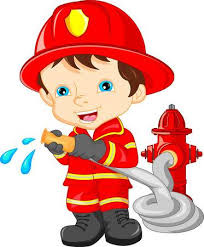 Jak myślicie czym zajmuje się strażak? Gasi pożary, ale nie tylko.Co jeszcze robi strażak?Strażacy pomagają w wypadkach samochodowychStrażacy pomagają podczas powodziNawet ratują koty, które wspięły się na drzewo i boją się zejść.Zastanówcie  się z rodzicami, jakie cechy powinien posiadać strażak, aby móc wykonywać swoja pracę.2. Wysłuchanie wiersza W. Broniewskiego „Pożar”.Gwałtu, rety! Dom się pali!	
Już strażacy przyjechali.
Prędko wleźli po drabinie
i stanęli przy kominie.
Polewają sikawkami
ogień, który jest pod nami.
Dym i ogień bucha z dachu,
ale strażak nie zna strachu,
choć gorąco mu okropnie,
wszedł na górę, już jest w oknie
i ratuje dzieci z ognia,
Tak strażacy robią co dnia.Rodzic może omówić z dzieckiem wiersz i zadać pytania :
– Co się paliło?   - Co robili strażacy?    - Kogo uratowali strażacy? 3. Zabawa ruchowa,, Powódź”. Zaproście do zabawy rodziców i rodzeństwo. Na dywanie połóżcie 3 poduszki. Jeśli jest więcej uczestników połóżcie więcej poduszek.Na hasło ,,Dzieci na spacer” – spacerujecie po pokoju. W tym czasie mama zabiera jedną poduszkę. Na hasło,, Powódź” – szybko zajmujecie miejsca na poduszkach. Dziecko dla którego brakło poduszki odchodzi z zabawy. Wygrywa ten, który zajmie miejsce na ostatniej poduszce. 4.Obejrzyjcie bajkę o znanym wam bohaterze Strażaku Samie https://www.youtube.com/watch?v=Lp2QUW-aqBEDla chętnych dzieci- Pokoloruj Strażaka!!!!!https://www.kolorowankionline.net/strazak